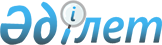 О внесении изменений в решение Байзакского районного маслихата от 20 декабря 2012 года № 12-3 "О районном бюджете на 2013 - 2015 годы"Решение Байзакского районного маслихата Жамбылской области от 12 апреля 2013 года № 14-2. Зарегистрировано Департаментом юстиции Жамбылской области 19 апреля 2013 года № 1922      Примечание РЦПИ.

      В тексте документа сохранена пунктуация и орфография оригинала.

      В соответствии со статьей - 106 Бюджетного кодекса Республики Казахстан от 4 декабря 2008 года, статьей - 6 Закона Республики Казахстан от 23 января 2001 года «О местном государственном управлении и самоуправлении в Республике Казахстан» районный маслихат РЕШИЛ:



      1. Внести в решение Байзакского районного маслихата от 20 декабря 2012 года № 12-3 «О районном бюджете на 2013 – 2015 годы» (зарегистрировано в Реестре государственной регистрации нормативных правовых актов за № 1869, опубликовано в районной газете «Сельская новь» от 10 января 2013 года № 4) следующие изменения:



      в пункте 1:



      в подпункте 1)

:цифры «6 512 409» заменить цифрами «6 270 795»;

      цифры «5 649 986» заменить цифрами «5 408 372»;



      в подпункте 2):

      цифры «6 512 409» заменить цифрами «6 356 492»;



      в подпункте 5):

      цифры «-23 359» заменить цифрами «-109 056»;



      в подпункте 6):

      цифры «23 359» заменить цифрами «109 056».



      Приложения 1 и 6 к указанному решению изложить в новой редакции согласно приложениям 1 и 2 к настоящему решению.



      2. Настоящее решение вступает в силу со дня государственной регистрации в органах юстиции и вводится в действие с 1 января 2013 года.

      

      Председатель сессии 

      районного маслихата                        С.Молдабеков      Секретарь районного маслихата              Н.Укибаев

Приложение 1 к решению

Байзакского районного маслихата

от 12 апреля 2013 года № 14-2Приложение 1 к решению

Байзакского районного маслихата

от 20 декабря 2012 года № 12-3 Районный бюджет на 2013 год

Приложение 2 к решению

Байзакского районного маслихата

от 10 апреля 2013 года № 14-3Приложение 6 к решению

Байзакского районного маслихата

от 20 декабря 2012 года № 12-3 Перечень бюджетных программ на 2013 год по аульным (сельским) округамтыс тенгепродолжение таблицы:
					© 2012. РГП на ПХВ «Институт законодательства и правовой информации Республики Казахстан» Министерства юстиции Республики Казахстан
				КатегорияКатегорияКатегорияКатегория2013 год,

сумма,

тыс тенгеКлассКлассКласс2013 год,

сумма,

тыс тенгеПодклассПодкласс2013 год,

сумма,

тыс тенгеНаименование2013 год,

сумма,

тыс тенге1. ДОХОДЫ6 270 7951Налоговые поступления849 36701Подоходный налог175 5002Индивидуальный подоходный налог175 50003Социальный налог139 2501Социальный налог139 25004Hалоги на собственность507 4001Hалоги на имущество450 0003Земельный налог6 7004Hалог на транспортные средства46 9005Единый земельный налог3 80005Внутренние налоги на товары, работы и услуги20 0202Акцизы10 5003Поступления за использование природных и других ресурсов1 0004Сборы за ведение предпринимательской и профессиональной деятельности8 3955Налог на игорный бизнес12508Обязательные платежи, взимаемые за совершение юридически значимых действий и (или) выдачу документов уполномоченными на то государственными органами или должностными лицами7 1971Государственная пошлина7 1972Неналоговые поступления3 70006Прочие неналоговые поступления3 7001Прочие неналоговые поступления3 7003Поступления от продажи основного капитала9 35603Продажа земли и нематериальных активов9 3561Продажа земли9 0002Продажа нематериальных активов3564Поступления трансфертов5 408 37202Трансферты из вышестоящих органов государственного управления5 408 3722Трансферты из областного бюджета5 408 372Функциональная группаФункциональная группаФункциональная группаФункциональная группа2013 год

сумма

тыс.тенгеАдминистратор бюджетных программАдминистратор бюджетных программАдминистратор бюджетных программ2013 год

сумма

тыс.тенгеПрограммаПрограмма2013 год

сумма

тыс.тенгеНаименование2013 год

сумма

тыс.тенге2.Затраты6 356 49201Государственные услуги общего характера333 945112Аппарат маслихата района (города областного значения)13 431001Услуги по обеспечению деятельности маслихата района (города областного значения)13 301003Капитальные расходы государственного органа130122Аппарат акима района (города областного значения)102 616001Услуги по обеспечению деятельности акима района (города областного значения)86 616002Создание информационных систем4 000003Капитальные расходы государственного органа12 000123Аппарат акима района в городе, города районного значения, поселка, аула (села), аульного (сельского) округа184 566001Услуги по обеспечению деятельности акима района в городе, города районного значения, поселка, аула (села), аульного (сельского) округа183 362022Капитальные расходы государственного органа1 204452Отдел финансов района (города областного значения)20 202001Услуги по реализации государственной политики в области исполнения бюджета района (города областного значения) и управления коммунальной собственностью района (города областного значения)17 160003Проведение оценки имущества в целях налогообложения2 094010Приватизация, управление коммунальным имуществом, постприватизационная деятельность и регулирование споров, связанных с этим200011Учет, хранение, оценка и реализация имущества, поступившего в коммунальную собственность300018Капитальные расходы государственного органа448453Отдел экономики и бюджетного планирования района (города областного значения)13 130001Услуги по реализации государственной политики в области формирования и развития экономической политики, системы государственного планирования и управления района (города областного значения)12 866004Капитальные расходы государственного органа26402Оборона2 500122Аппарат акима района (города областного значения)2 500005Мероприятия в рамках исполнения всеобщей воинской обязанности2 50003Общественный порядок, безопасность, правовая, судебная, уголовно-исполнительная деятельность1 000458Отдел жилищно-коммунального хозяйства, пассажирского транспорта и автомобильных дорог района (города областного значения)1 000021Обеспечение безопасности дорожного движения в населенных пунктах1 00004Образование4 369 465464Отдел образования района (города областного значения)517 041009Обеспечение деятельности организаций дошкольного воспитания и обучения232 914040Реализация государственного образовательного заказа в дошкольных организациях образования284 127123Аппарат акима района в городе, города районного значения, поселка, аула (села), аульного (сельского) округа5 358005Организация бесплатного подвоза учащихся до школы и обратно в аульной (сельской) местности5 358464Отдел образования района (города областного значения)3 465 336003Общеобразовательное обучение3 359 422006Дополнительное образование для детей105 914464Отдел образования района (города областного значения)139 529001Услуги по реализации государственной политики на местном уровне в области образования11 227005Приобретение и доставка учебников, учебно-методических комплексов для государственных учреждений образования района (города областного значения)46 000007Проведение школьных олимпиад, внешкольных мероприятий и конкурсов районного (городского) масштаба300012Капитальные расходы государственного органа553015Ежемесячная выплата денежных средств опекунам (попечителям) на содержание ребенка-сироты (детей-сирот), и ребенка (детей), оставшегося без попечения родителей15 576020Обеспечение оборудованием, программным обеспечением детей-инвалидов, обучающихся на дому8 000067Капитальные расходы подведомственных государственных учреждений и организаций57 873466Отдел архитектуры, градостроительства и строительства района (города областного значения)242 201037Строительство и реконструкция объектов образования242 20106Социальная помощь и социальное обеспечение281 713451Отдел занятости и социальных программ района (города областного значения)254 572002Программа занятости47 910004Оказание социальной помощи на приобретение топлива специалистам здравоохранения, образования, социального обеспечения, культуры, спорта и ветеринарии в сельской местности в соответствии с законодательством Республики Казахстан10 896005Государственная адресная социальная помощь15 126006Оказание жилищной помощи3 000007Социальная помощь отдельным категориям нуждающихся граждан по решениям местных представительных органов20 340010Материальное обеспечение детей-инвалидов, воспитывающихся и обучающихся на дому6 232014Оказание социальной помощи нуждающимся гражданам на дому16 358016Государственные пособия на детей до 18 лет119 999017Обеспечение нуждающихся инвалидов обязательными гигиеническими средствами и предоставление услуг специалистами жестового языка, индивидуальными помощниками в соответствии с индивидуальной программой реабилитации инвалида14 414023Обеспечение деятельности центров занятости населения297451Отдел занятости и социальных программ района (города областного значения)27 141001Услуги по реализации государственной политики на местном уровне в области обеспечения занятости и реализации социальных программ для населения25 250011Оплата услуг по зачислению, выплате и доставке пособий и других социальных выплат1 631021Капитальные расходы государственного органа26007Жилищно-коммунальное хозяйство706 637466Отдел архитектуры, градостроительства и строительства района (города областного значения)4 444074Развитие и обустройство недостающей инженерно-коммуникационной инфраструктуры в рамках второго направления Программы занятости 20204 444458Отдел жилищно-коммунального хозяйства, пассажирского транспорта и автомобильных дорог района (города областного значения)5 000012Функционирование системы водоснабжения и водоотведения5 000466Отдел архитектуры, градостроительства и строительства района (города областного значения)654 225058Развитие системы водоснабжения и водоотведения в сельских населенных пунктах654 225123Аппарат акима района в городе, города районного значения, поселка, аула (села), аульного (сельского) округа42 968008Освещение улиц населенных пунктов12 953009Обеспечение санитарии населенных пунктов12 015010Содержание мест захоронений и погребение безродных100011Благоустройство и озеленение населенных пунктов17 90008Культура, спорт, туризм и информационное пространство178 319455Отдел культуры и развития языков района (города областного значения)80 818003Поддержка культурно-досуговой работы63 709005Обеспечение функционирования зоопарков и дендропарков9 000009Обеспечение сохранности историко - культурного наследия и доступа к ним8 109465Отдел физической культуры и спорта района (города областного значения)3 000005Развитие массового спорта и национальных видов спорта1 000006Проведение спортивных соревнований на районном (города областного значения) уровне1 000007Подготовка и участие членов сборных команд района (города областного значения) по различным видам спорта на областных спортивных соревнованиях1 000455Отдел культуры и развития языков района (города областного значения)36 101006Функционирование районных (городских) библиотек35 801007Развитие государственного языка и других языков народа Казахстана300456Отдел внутренней политики района (города областного значения)16 300002Услуги по проведению государственной информационной политики через газеты и журналы16 000005Услуги по проведению государственной информационной политики через телерадиовещание300455Отдел культуры и развития языков района (города областного значения)11 352001Услуги по реализации государственной политики на местном уровне в области развития языков и культуры5 767010Капитальные расходы государственного органа85032Капитальные расходы подведомственных государственных учреждений и организаций5 500456Отдел внутренней политики района (города областного значения)23 380001Услуги по реализации государственной политики на местном уровне в области информации, укрепления государственности и формирования социального оптимизма граждан8 863003Реализация мероприятий в сфере молодежной политики14 517465Отдел физической культуры и спорта района (города областного значения)7 368001Услуги по реализации государственной политики на местном уровне в сфере физической культуры и спорта7 202004Капитальные расходы государственного органа16610Сельское, водное, лесное, рыбное хозяйство, особо охраняемые природные территории, охрана окружающей среды и животного мира, земельные отношения81 664454Отдел предпринимательства и сельского хозяйства района (города областного значения)3 407099Реализация мер по оказанию социальной поддержки специалистов3 407473Отдел ветеринарии района (города областного значения)9 385001Услуги по реализации государственной политики на местном уровне в сфере ветеринарии7 015003Капитальные расходы государственного органа260007Организация отлова и уничтожения бродячих собак и кошек800010Проведение мероприятий по идентификации сельскохозяйственных животных1 310463Отдел земельных отношений района (города областного значения)10 646001Услуги по реализации государственной политики в области регулирования земельных отношений на территории района (города областного значения)10 246007Капитальные расходы государственного органа400473Отдел ветеринарии района (города областного значения)58 226011Проведение противоэпизоотических мероприятий58 22611Промышленность, архитектурная, градостроительная и строительная деятельность29 494466Отдел архитектуры, градостроительства и строительства района (города областного значения)29 494001Услуги по реализации государственной политики в области строительства, улучшения архитектурного облика городов, районов и населенных пунктов области и обеспечению рационального и эффективного градостроительного освоения территории района (города областного значения)11 594013Разработка схем градостроительного развития территории района, генеральных планов городов районного (областного) значения, поселков и иных сельских населенных пунктов17 90012Транспорт и коммуникации243 914458Отдел жилищно-коммунального хозяйства, пассажирского транспорта и автомобильных дорог района (города областного значения)243 914023Обеспечение функционирования автомобильных дорог243 91413Прочие115 379123Аппарат акима района города, города районного значения, поселка, аула (села), аульного (сельского) округа74 884040Реализация мер по содействию экономическому развитию регионов в рамках Программы «Развитие регионов»74 884452Отдел финансов района (города областного значения)16 500012Резерв местного исполнительного органа района (города областного значения)16 500454Отдел предпринимательства и сельского хозяйства района (города областного значения)16 281001Услуги по реализации государственной политики на местном уровне в области развития предпринимательства, промышленности и сельского хозяйства16 281458Отдел жилищно-коммунального хозяйства, пассажирского транспорта и автомобильных дорог района (города областного значения)7 714001Услуги по реализации государственной политики на местном уровне в области жилищно-коммунального хозяйства, пассажирского транспорта и автомобильных дорог7 71414Обслуживание долга3452Отдел финансов района (города областного значения)3013Обслуживание долга местных исполнительных органов по выплате вознаграждений и иных платежей по займам из областного бюджета315Трансферты12 459452Отдел финансов района (города областного значения)12 459006Возврат неиспользованных (недоиспользованных) целевых трансфертов12 4593.Чистое бюджетное кредитование23 35910Сельское, водное, лесное, рыбное хозяйство, особо охраняемые природные территории, охрана окружающей среды и животного мира, земельные отношения25 965454Отдел предпринимательства и сельского хозяйства района (города областного значения)25 965009Бюджетные кредиты для реализации мер социальной поддержки специалистов социальной сферы из сельских населенных пунктов25 965КатегорияКатегорияКатегорияКатегорияКлассКлассНаименованиеПодклассПодкласс5Погашение бюджетных кредитов2 60601Погашение бюджетных кредитов2 6061Погашение бюджетных кредитов, выданных из государственного бюджета2 606Функциональная группаФункциональная группаФункциональная группаФункциональная группаАдминистратор бюджетных программАдминистратор бюджетных программАдминистратор бюджетных программПрограмма НаименованиеПрограмма Наименование4. Сальдо по операциям с финансовыми активами013Прочие0452Отдел финансов района (города областного значения)014Формирование или увеличение уставного капитала юридических лиц0КатегорияКатегорияКатегорияКатегорияКлассКлассНаименованиеПодклассПодкласс6Поступления от продажи финансовых активов государства001Поступления от продажи финансовых активов государства01Поступления от продажи финансовых активов внутри страны0Функциональная группаФункциональная группаФункциональная группаФункциональная группаАдминистратор бюджетных программАдминистратор бюджетных программАдминистратор бюджетных программПрограмма НаименованиеПрограмма Наименование5.Дефицит бюджета (профицит)-109 0566. Финансирование дефицита бюджета (использование профицита)109 056КатегорияКатегорияКатегорияКатегорияКлассКлассНаименованиеПодклассПодкласс7Поступления займов25 96501Внутренние государственные займы25 9652Договора по займам25 9658Используемые остатки бюджетных средств85 6971Остатки бюджетных средств85 69701Остатки бюджетных средств85 6972Остатки бюджетных средств на конец отчетного периода001Остатки бюджетных средств на конец отчетного периода0Функциональная группаФункциональная группаФункциональная группаФункциональная группаАдминистратор бюджетных программАдминистратор бюджетных программАдминистратор бюджетных программПрограмма НаименованиеПрограмма Наименование16Погашение займов2 606452Отдел финансов района (города областного значения)2 606008Погашение долга местного исполнительного органа перед вышестоящим бюджетом2 606№ п/пНаименование сельских округовНаименование программНаименование программНаименование программНаименование программ№ п/пНаименование сельских округов001 "Аппарат акима района в городе, города районного значения, поселка, аула (села), аульного (сельского) округа"005 "Организация бесплатного подвоза учащихся до школы и обратно в аульной (сельской) местности"008 "Освещение улиц населенных пунктов"009 "Обеспечение санитарии населенных пунктов"1Жалгызтобе9 13534001352Дихан8 14536002153Сазтерек8 8918160804Мырзатай9 82113902702005Темирбек7 985001506Туймекент12 56802002907Жанатурмыс9 73172801358Коктал10 89605002009Ынтымак8 885020029010Суханбаев10 042169034011Костобе11 189055032012Бурыл14 75001 00050013Коптерек8 863009014Улгули9 495040029015Сарыкемер21 2009128 0008 00016Кызылжулдыз10 82601 83339017Ботамойнак10 940643039018Итого18 33625 35812 95312 015№ п/пНаименование сельских округовНаименование программНаименование программНаименование программНаименование программ№ п/пНаименование сельских округов010 "Содержание мест захоронений и погребение безродных"011 "Благоустройство и озеленение населенных пунктов"022 "Капитальные расходы государственных органов"040 "Реализация мероприятий для решения вопросов обустройства аульных (сельских) округов в реализацию мер по содействию экономическому развитию регионов в рамках Программы «Развитие регионов» за счет целевых трансфертов из республиканского бюджета"1Жалгызтобе040002 7922Дихан040002 4143Сазтерек04003001 3744Мырзатай05001542 1235Темирбек040001 7196Туймекент04001505 2577Жанатурмыс040002 7728Коктал04001002 0259Ынтымак040001 51610Суханбаев04002002 04111Костобе04001005 37812Бурыл01 80009 83413Коптерек040001 94714Улгули040001 57315Сарыкемер10010 000023 49116Кызылжулдыз040004 32517Ботамойнак04002004 30318Итого10017 9001 20474 884